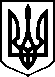 МІНІСТЕРСТВО ОХОРОНИ ЗДОРОВ’Я УКРАЇНИН А К А З29.03.2021_                                                                                                                              № 590КиївПро затвердження суттєвих поправок до протоколів клінічних випробувань лікарських засобів та внесення зміни до додатка № 20 до наказу Міністерства охорони здоров’я України від 10 березня 2021 року       № 422 Відповідно до статті 7 Закону України «Про лікарські засоби», 
пункту 3.2 розділу ІІІ, пункту 2.4 глави 2 розділу Х Порядку проведення клінічних випробувань лікарських засобів та експертизи матеріалів клінічних випробувань, затвердженого наказом Міністерства охорони здоров’я України від 23 вересня 2009 року № 690, зареєстрованим в Міністерстві юстиції України 29 жовтня 2009 року за № 1010/17026 (в редакції наказу Міністерства охорони здоров’я України від 12 липня 2012 року № 523), та абзацу сорок третього підпункту  12 пункту 4 Положення про Міністерство охорони здоров’я України, затвердженого постановою Кабінету Міністрів України від 25 березня            2015 року № 267 (в редакції постанови Кабінету Міністрів України від 24 січня 2020 року № 90), на підставі висновків експертизи матеріалів щодо внесення суттєвих поправок, наданих Державним підприємством «Державний експертний центр Міністерства охорони здоров’я України»,НАКАЗУЮ:1. Внести суттєві поправки до протоколів клінічних випробувань згідно з додатками (додатки 1 – 35).2. Внести зміну до додатка № 20 до наказу Міністерства охорони здоров’я України від 10 березня 2021 року № 422 «Про проведення клінічних випробувань лікарських засобів та затвердження суттєвих поправок», виклавши позицію «Ідентифікація суттєвої поправки» у новій редакції:«».3. Контроль за виконанням цього наказу покласти на заступника Міністра з питань європейської інтеграції Іващенка І.А.Міністр                                                                                    Максим СТЕПАНОВІдентифікація суттєвої поправкиОновлений Протокол клінічного випробування, фінальна версія 4 від 02 грудня 2020 року англійською мовою. Інформаційний листок пацієнта й форма інформованої згоди для України, версія 4 від 04 грудня 2020 року українською та російською мовами; Збільшення кількості пацієнтів в Україні з 250 до 300 осіб (50 осіб); Продовження тривалості клінічного випробування в Україні до 31 грудня 2022 року. Зміна назви місця проведення клінічного випробування: